Univerzita Palackého v OlomouciPedagogická fakulta 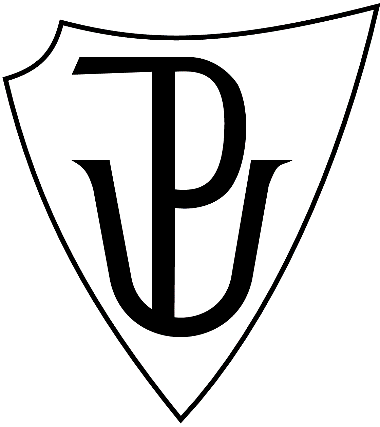 Seminární práce  Didaktická pomůcka k výuce českého jazyka pro 3-5. ročník Vypracovala: Tereza Tacinová Obor: Učitelství pro 1. stupeň ZŠ (U1ST) Ročník: 3. Rok: 2019/2020Předmět: KČJ/UDBQ (Didaktika mateřského jazyka B)  Vyučující: Mgr. Veronika Krejčí Metodický list  Název: Paví pádyUčivo: PádyRočník: 3.Popis činnosti: Paví ocas se skládá ze sedmi barevně odlišených per. Každé pero reprezentuje jeden pád. Žáci mají za úkol přiřadit kartičky se slovy v různých tvarech ke správnému pádu. Pomůcku můžeme připevnit na magnetickou tabuli, nebo rozložit na zem ve třídě. Kartičky je vhodné zalaminovat. Další činnosti: Kartičky můžeme využít k sestavení věty. Žáci mají za úkol vymyslet větu, která bude obsahovat slovo z kartičky v daném tvaru. Následně mohou ve větě určit slovní druhy a mluvnické kategorie. 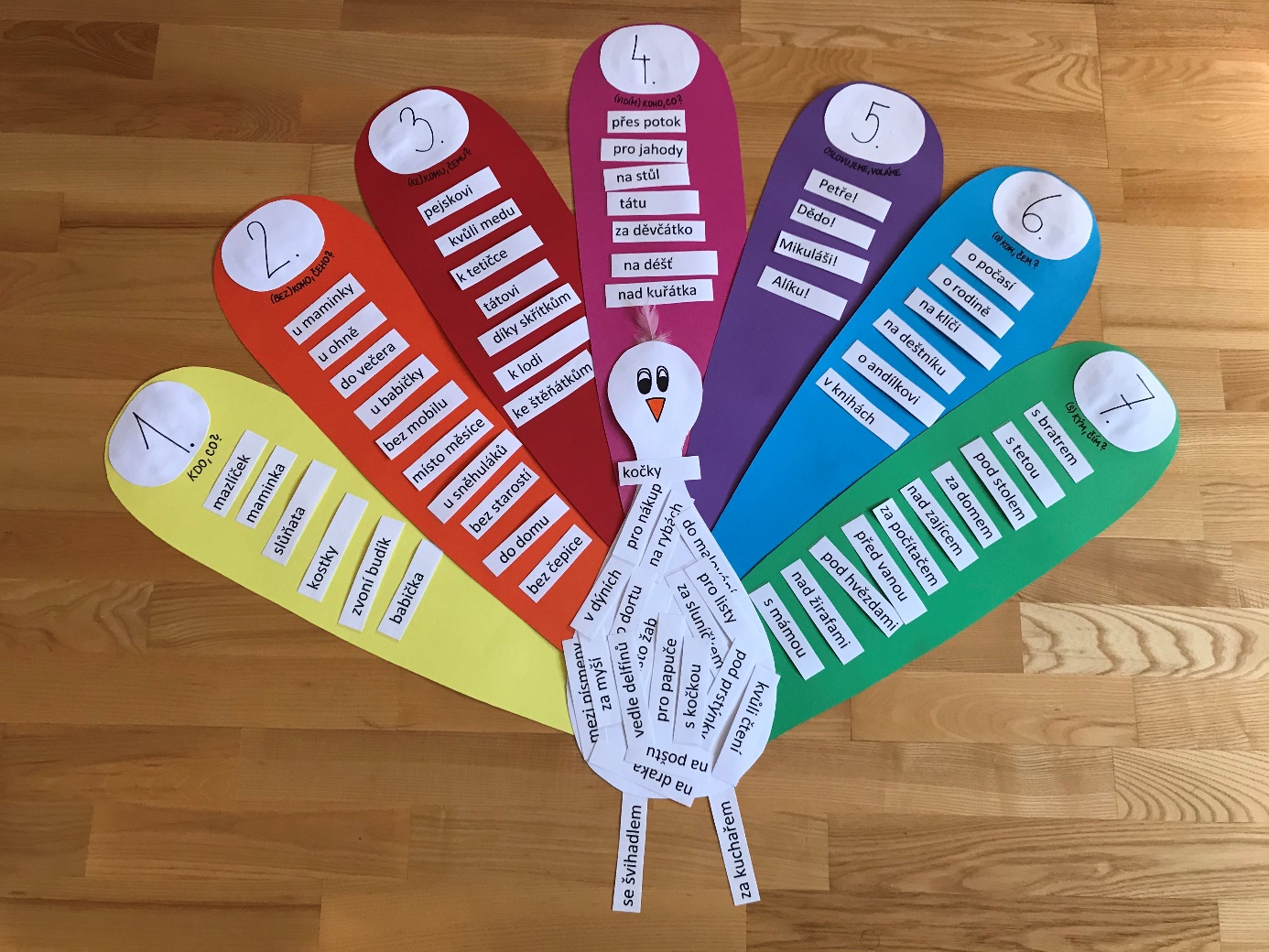 